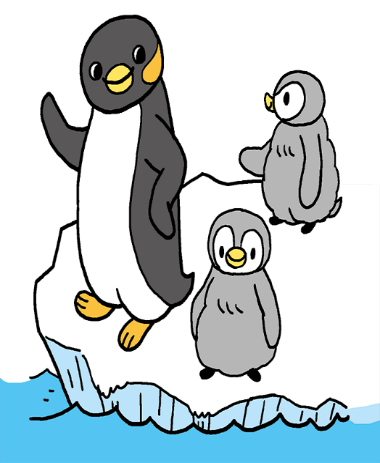 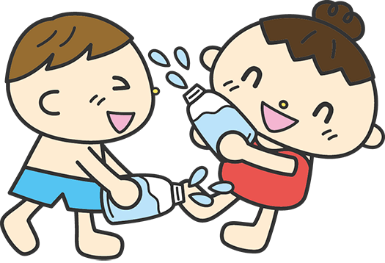 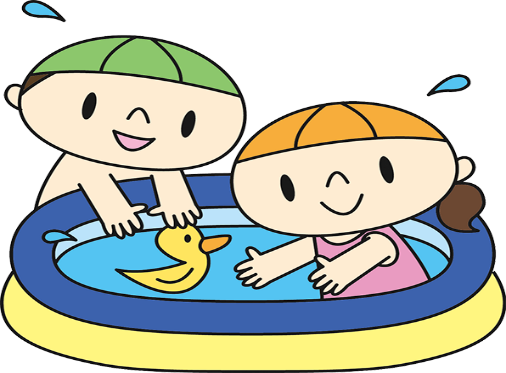 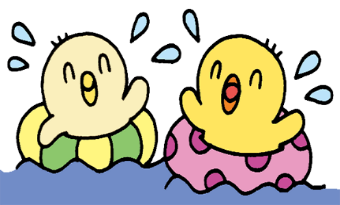 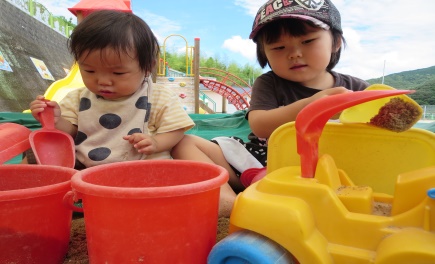 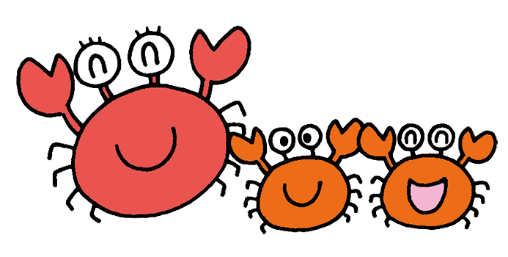 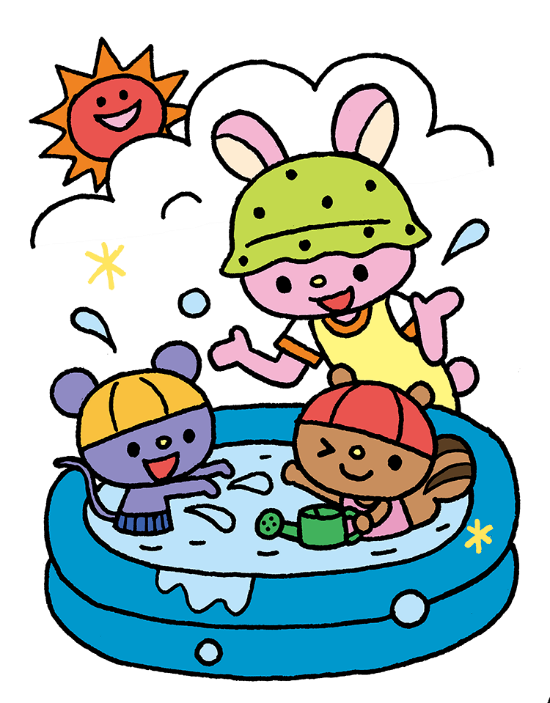 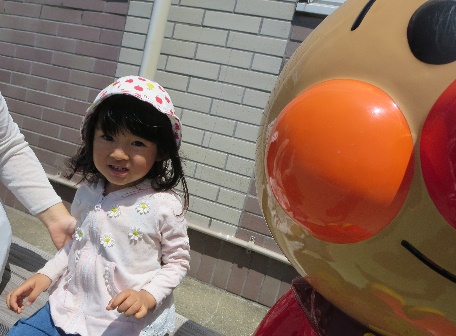 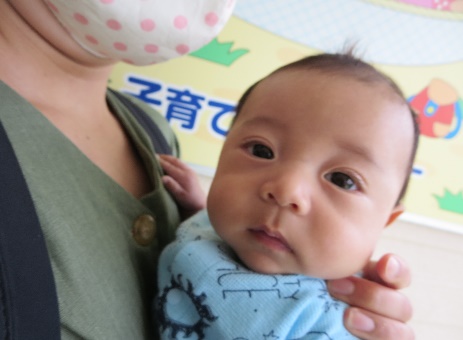 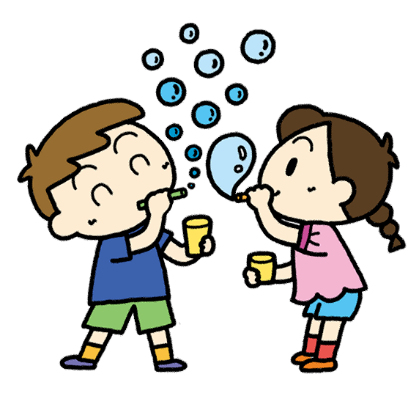 ７月　　　　＊天候の良い日は、水遊びをする時があります。　　　　　　７月　　　　＊天候の良い日は、水遊びをする時があります。　　　　　　７月　　　　＊天候の良い日は、水遊びをする時があります。　　　　　　７月　　　　＊天候の良い日は、水遊びをする時があります。　　　　　　７月　　　　＊天候の良い日は、水遊びをする時があります。　　　　　　７月　　　　＊天候の良い日は、水遊びをする時があります。　　　　　　７月　　　　＊天候の良い日は、水遊びをする時があります。　　　　　　日月火水木金土土１２３４４５６金魚の世話７七夕の集い８９１０１１１１１２１３食育活動１４リズム遊び１５・ふれあい遊び・身体測定１６１７１８１８１９２０食育活動２１おはなし会２２誕生会２３２４２５２５２６２７花壇の世話２８水遊び２９　水遊び３０３１